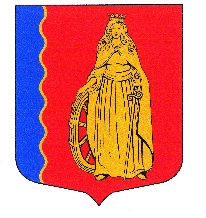 МУНИЦИПАЛЬНОЕ ОБРАЗОВАНИЕ«МУРИНСКОЕ ГОРОДСКОЕ ПОСЕЛЕНИЕ»ВСЕВОЛОЖСКОГО МУНИЦИПАЛЬНОГО РАЙОНАЛЕНИНГРАДСКОЙ ОБЛАСТИСОВЕТ ДЕПУТАТОВ ЧЕТВЕРТОГО СОЗЫВАРЕШЕНИЕ«20» марта 2024 г.                              г. Мурино                                                   № 332      В соответствии с Федеральным законом от 06.10.2003 № 131-ФЗ «Об общих принципах организации местного самоуправления в Российской Федерации», Уставом муниципального образования «Муринское городское поселение» Всеволожского муниципального района Ленинградской области, с учетом решения совета депутатов четвертого созыва муниципального образования «Лесколовское сельское поселение» Всеволожского муниципального района Ленинградской области от 14.08.2023 № 41 «Об отмене решения совета депутатов МО «Лесколовское сельское поселение» от 03.11.2021 № 37 «О принятии в собственность муниципального образования «Лесколовское сельское поселение» Всеволожского муниципального района Ленинградской области движимого имущества», советом депутатов принятоРЕШЕНИЕ:1. Отменить решение совета депутатов муниципального образования «Муринское городское поселение» Всеволожского муниципального района Ленинградской области от 27.10.2021 № 175 «О передаче из собственности МО «Муринское городское поселение» Всеволожского муниципального района Ленинградской области в собственность муниципального образования «Лесколовское сельское поселение» Всеволожского муниципального района Ленинградской области объектов движимого имущества».2. Опубликовать настоящее решение в газете «Муринская панорама» и на официальном сайте в информационно-телекоммуникационной сети Интернет www.администрация-мурино.рф.3. Настоящее решение вступает в силу со дня его принятия.4. Контроль за исполнением настоящего решения возложить на постоянную комиссию по вопросам местного самоуправления, гласности, использования земель, законности и правопорядка.Глава муниципального образования                                                        Д.В. Кузьмин Об отмене решения совета депутатов муниципального образования «Муринское городское поселение» Всеволожского муниципального района Ленинградской области от 27.10.2021 № 175